Children’s Day School of Wilton~Presents~SUMMER FUN 2024   Summer Camp for Rising 3’s, 4’s, 5’s & Kindergarteners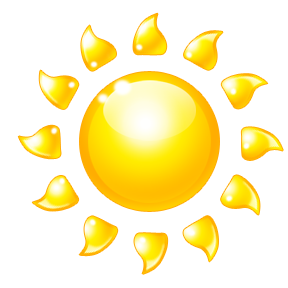 Each week of Summer Fun week will feature crafts, hands-on activities, water play, singing, cooking, art exploration, dramatic-play and games. Summer Fun provides opportunities for children to become comfortable with the school and establish friendships with peers who will also attend the Day School in the fall.Our focus is to build and develop positive skills at all times. CDSW’s Summer Fun offers a safe, familiar, and exciting and nurturing atmosphere!Rising 3’s, 4’s, 5’s & KindergartenersTUITION:  $325 PER WEEKMonday- Friday 9:00 am -1:00 pm(Children bring snack & lunch from home)____Week 1     June 10th – June 14th                ____Week 2    June 17th – June 21st                               ____Week 3    June 24th – June 28th                          TOTAL DUE     $ ________Child’s Name____________________________________Address_______________________________________Date of Birth___________________________________Parent’s Name __________________________________Email _________________________________________Phone_________________________________________PLEASE NOTE:Rising 4s must be potty trained to attend Summer Fun.  If you have any concerns please speak to Beth Cristini.If a child needs to withdraw from the program, twenty percent (20%) of the tuition will be non-refundable.Each child enrolled will be required to have a current medical form on file (within one year of their last exam) and a completed emergency contact form to attend.  State regulations require that all children must be            32 months old to attend (3 years old by October 1, 2024)I have read the above registration form and understand the terms of the CDSW Summer Fun Program.SIGNATURE__________________________Date______Space is limited.  Please return this form by Friday, April 12th.   Please make checks payable to CDSW.Questions? Call the office at 203-762-8001, or email at office@cdsw.orgCDSW IS A PEANUT & NUT-FREE SCHOOL